Informationen über Ihr Kind: 1. Wie viele Geschwister hat Ihr Kind?   ___________________________________________ 2. Hat Ihr Kind das Jugendschwimm-Abzeichen in Bronze?          	 ja	 nein                          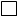  3. Über welche Sprachkenntnisse verfügt Ihr Kind?     _________________________________________________________________________ 4. Leidet Ihr Kind unter dauerhaften Erkrankungen / Allergien?                                   ja		 nein          Wenn ja, welche: __________________________________________________________ 5. Hat Ihr Kind eine körperliche Beeinträchtigung?                                                       ja   	 nein      Wenn ja, welche: __________________________________________________________ 6. Wurde bei Ihrem Kind sonderpädagogischer Unterstützungsbedarf festgestellt?    ja 	 nein      Wenn ja, welcher: __________________________________________________________ 7. Hat Ihr Kind AD(H)S?                                                         		 ja      nein 8. Hat Ihr Kind eine LRS- Schwäche?		 ja    nein		 9. Hat Ihr Kind eine Dyskalkulie? 	 ja      nein10. Befindet sich Ihr Kind in einer Therapie?		 ja      nein		                 Wenn ja, welche (freiwillige Angabe): __________________________________________11. Ist Ihr Kind von der Einschulung zurückgestellt worden? 		 ja      nein12. Hat Ihr Kind den Schulkindergarten besucht?                                                          ja      nein13. Hat Ihr Kind eine Klasse wiederholt? 		 ja      nein        Wenn ja, welche: __________________________________________________________14. Wer soll in Notfällen benachrichtigt werden, wenn die Erziehungsberechtigten telefonisch       nicht erreichbar sind?        _________________________________________________________________________15. Was sollten wir noch über Ihr Kind wissen? _________________________________________________________________________WICHTIGER HINWEIS!!!!!! Sollten sich an den personenbezogenen Daten sowie an den Familienverhältnissen Änderungen ergeben, ist das Schulsekretariat über diese Änderung zu informieren.Für Klasse:            Schuljahr: 2024/25   Aufnahmedatum: Name:Vorname(n):Geschlecht:    w □   m □ Staatsangehörigkeit:Geburtsdatum:Geburtsort:Geburtsland:Herkunftssprache:(in der Familie gesprochen)Zuzug aus dem Ausland:Datum:Religion / Bekenntnis:Unterricht:          □  RE             □    WN                                                Straße:PLZ:                                Wohnort: Mutter: Name, Vorname Telefon Mobil: Privat:E-Mail:        @Adresse (falls abweichend):Vater: Name, Vorname Telefon Mobil:Privat:E-Mail:        @Adresse (falls abweichend):Sorgerecht:   Eltern □            Mutter □  Vater  □  Anlage Sorgerecht ausfüllen!Sonstige Ansprechpartner:Jahr der Einschulung GS:Zurzeit besuchte Schule:Fahrkarte: ja □       nein □   BuT-Berechtigung: ja □       nein □DatumUnterschrift eines Erziehungsberechtigten